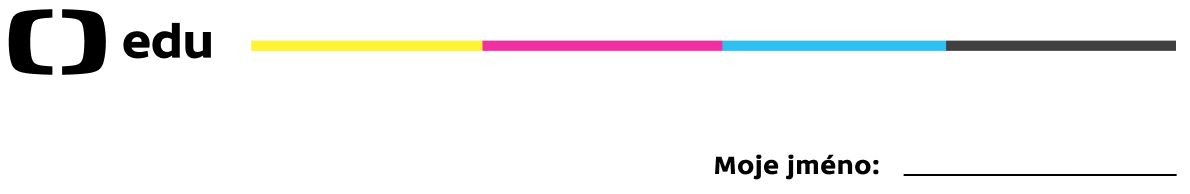 Rajský plyn – řešeníPracovní list je určen pro studenty středních škol a jeho cílem je poznat vlastnosti oxidu dusného.Rajský plynJaký je chemický název rajského plynu: oxid dusnýJaký je chemický vzorec rajského plynu?NO2N2O3N2OUrčete pravdivost výroků:Popište účinky rajského plynu na lidské tělo:Malé dávky oxidu dusného způsobí, že se člověk začne smát nebo že člověk propadne hysterii. Větší dávka oxidu dusného má anestetické účinky.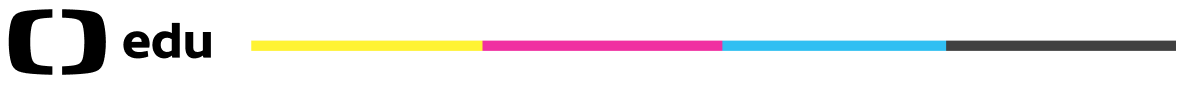 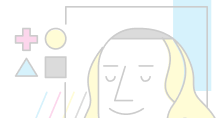 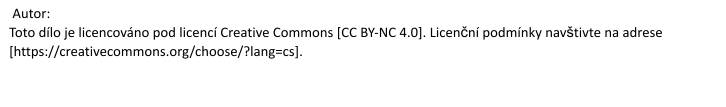 Co jsem se touto aktivitou naučil(a):………………………………………………………………………………………………………………………………………………………………………………………………………………………………………………………………………………………………………………………………………………………………………ANONERajský plyn patří mezi skleníkové plyny.✓Rajský plyn je bezbarvý plyn bez chuti a zápachu.✓Rajský plyn se používá ve stomatologii a porodnictví.✓Rajský plyn má anestetické účinky.✓